Pumpkin PatchVolunteers Needed! 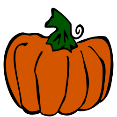 Sunday October 28th This is the largest fundraiser for the South Elementary School! Lots of volunteers are needed to make this happen! We need at least 60 volunteers to make this event a success! Please consider volunteering for this event. This is a great way to get involved without a huge time commitment! Get to know other South School Parents while having fun!===========================================================Volunteer Registration:(Please return to the School in an envelope addressed to Pumpkin Patch)Name______________________________________________________________Email_______________________________________________________________Telephone___________________________________________________________Please circle the Shift & Area that you would like to help out at.Set up Fri. 10/26		Shift One: 11-1	Shift Two: 1-3		Clean-up Sun. 3-4   1:30-4pmKids Games Room		Haunted House	Grill Area			Bake SaleUsed Books			Raffle Area		Face Paint/Tattoo		Cake WalkSelling Tickets		Photo Stand		Pie Eating Contest		Pumpkin Decorating